  Rencontres doctorales « Faire une thèse sur le patrimoine culturel et archéologique en Méditerranée : terrains, méthodes et défis »  PERPIGNAN- ORISTANOVendredi 2 Juin 202314h – 18h Salle Sociétés du CRESEM--------Organisées par Virginie Soulier (UPVD, CNRS) et Margherita Orsino (CEIIBA, UT2J)En présentiel – salle CRESEM – Sociétés En distanciel - salle Zoom : https://upvd.zoom.us/j/6218017909?pwd=TUNyUmM0ejVqZnJpdTZ6SWtqNG5TUT09ID de réunion : 621 801 7909Code : 069923Contact : virginie.soulier@univ-perp.fr--------Programme 13h45- Accueil 14h - Mots de bienvenue Table ronde 1 – Mobilité et séjours : terrains d’étude et de diffusion– modération : Virginie Soulier Martin Galinier – Responsable du Master en archéologie subaquatique et Directeur du CRESEM – UPVDMichele Guirguis et Pier Giorgio I. Spanu - Directeur et Directeur-adjoint Scuola di Specializzazione in Beni Archeologici - Oristano (Università degli Studi di Sassari)Tour de table et questions 14h30- Table ronde 2 – Conventions universitaires et échanges internationaux : entre pratiques et théories – modération : Margherita Orsino et Jean Pierre Cavaillé (EHESS-UT2J)Missions et réseaux de la Fondazione Oristano Francesco Obino (Directeur) et Nadia Usai (Responsable promozione) (https://www.fondazioneoristano.it/)Relations Université et Fondation : thèses sur le patrimoine culturel immatériel sarde Francesco Obino (1ère année, Titre thèse « Un peule en fête : fêtes et célébrations dans la ville d’Oristano et sur son territoire » )Nadia Usai (3ème année, Titre thèse  « La Sartiglia d'Oristano, expression d'une manifestation collective historique : transmission, réception, évolution »)Francesca Loi (1ère année, Titre thèse « Le culte de l’eau en Sardaigne. Patrimoine culturel et espace interculturel en Méditerranée » )Echanges 16h - PAUSE café 16h15- Table ronde 2 – Le patrimoine et les écritures audiovisuelles  – modération : Virginie SoulierThèse-création : capturer et analyser les fêtes sardes (avec projection)Guy Caria  (3ème année, Titre thèse « Le masque et la fête dans la culture populaire en Sardaigne. Héritage et évolution d'une pratique rituelle  »)  Les films archéologiques en Catalogne Nord et Sud : problématique, corpus et amorce de résultats Aurélie Albaret (3ème année, Titre thèse « Du document au documentaire : transposition audiovisuelle de l'archéologie en eaux catalanes »)Echanges 16h45- Table ronde 3 – Le patrimoine valorisé et médiatisé : musées numériques– modération : Martin GalinierPCI des fêtes du feu transfrontalières : conception de Prometheus.museum Virginie Soulier, MCF Progetto « Museoristano »Maurizio Casu   (3ème année, Titre thèse « Les joutes et tournois équestres dans les Città Regie de la Sardaigne entre le XVIe et le XXIe siècle ») 17h15 Débat, conclusion et perspectivesEn partenariat avec 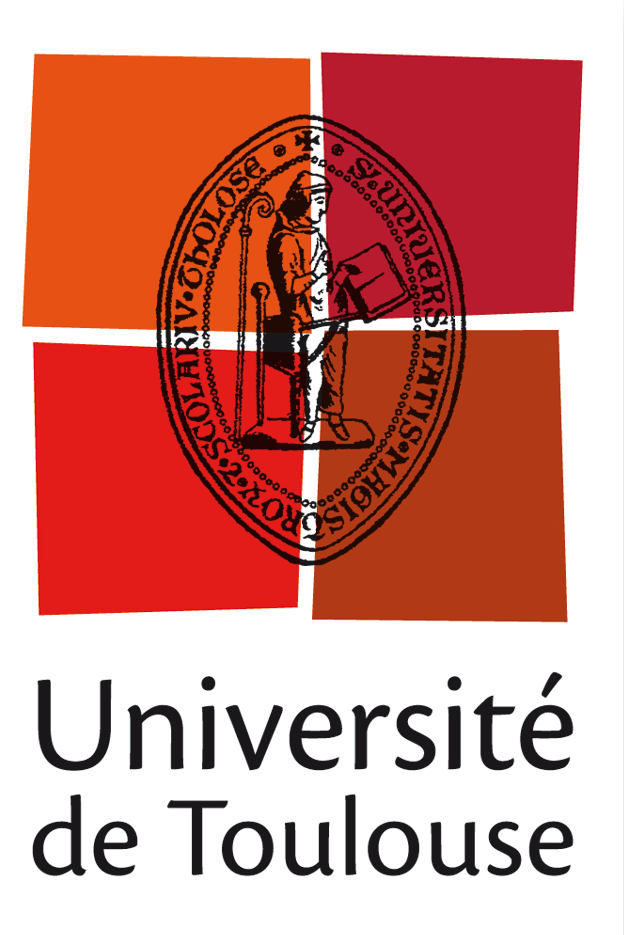 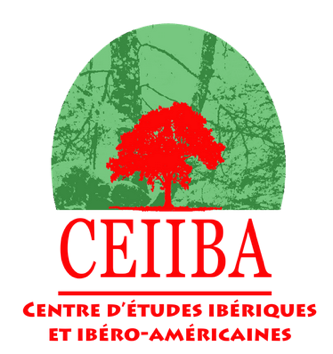 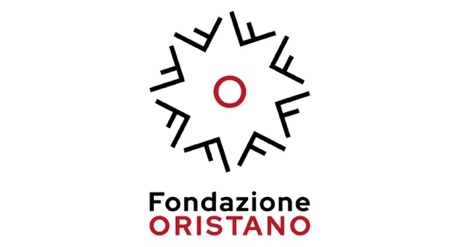 